SURFACE WATER MONITORING REPORTDMLR-PT-210Rev. 10/21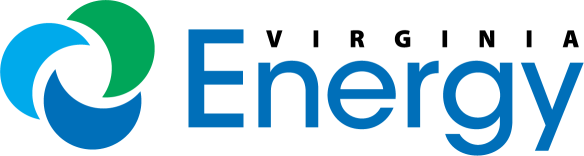 COMMONWEALTH OF VIRGINIA VIRGINIA DEPARTMENT OF ENERGY MINED LAND REPURPOSING3405 MOUNTAIN EMPIRE ROAD; BIG STONE GAP, VA 24219 TELEPHONE: (276) 523-8100COMPANYPERMIT NO.PERMIT NO.ADDRESSMPID NO.MPID NO.STATION NO.STATION NO.DESCRIPTIONDESCRIPTIONDESCRIPTIONREPORTING PERIODREPORTING PERIODtoVA State Plane NorthingVA State Plane NorthingVA State Plane EastingVA State Plane EastingREPORTING INSTRUCTIONS:Submit at the end of each calendar quarter to the attention of the “Water Quality Section” at the above address for each monitoring point.All samples analyzed must be reported.REPORTING INSTRUCTIONS:Submit at the end of each calendar quarter to the attention of the “Water Quality Section” at the above address for each monitoring point.All samples analyzed must be reported.REPORTING INSTRUCTIONS:Submit at the end of each calendar quarter to the attention of the “Water Quality Section” at the above address for each monitoring point.All samples analyzed must be reported.REPORTING INSTRUCTIONS:Submit at the end of each calendar quarter to the attention of the “Water Quality Section” at the above address for each monitoring point.All samples analyzed must be reported.REPORTING INSTRUCTIONS:Submit at the end of each calendar quarter to the attention of the “Water Quality Section” at the above address for each monitoring point.All samples analyzed must be reported.REPORTING INSTRUCTIONS:Submit at the end of each calendar quarter to the attention of the “Water Quality Section” at the above address for each monitoring point.All samples analyzed must be reported.REPORTING INSTRUCTIONS:Submit at the end of each calendar quarter to the attention of the “Water Quality Section” at the above address for each monitoring point.All samples analyzed must be reported.REPORTING INSTRUCTIONS:Submit at the end of each calendar quarter to the attention of the “Water Quality Section” at the above address for each monitoring point.All samples analyzed must be reported.REPORTING INSTRUCTIONS:Submit at the end of each calendar quarter to the attention of the “Water Quality Section” at the above address for each monitoring point.All samples analyzed must be reported.REPORTING INSTRUCTIONS:Submit at the end of each calendar quarter to the attention of the “Water Quality Section” at the above address for each monitoring point.All samples analyzed must be reported.REPORTING INSTRUCTIONS:Submit at the end of each calendar quarter to the attention of the “Water Quality Section” at the above address for each monitoring point.All samples analyzed must be reported.MONITORING DATAMONITORING DATAMONITORING DATAMONITORING DATAMONITORING DATAMONITORING DATAMonthDate of SampleTime Sample TakenFlow Rate (gpm)Flow Type (low, medium, high)AppearanceTemperature ( C)pH (to the nearest tenth)Acidity (mg/l)Alkalinity (mg/l)Specific Conductivity (to 25 C)Total Dissolved Solids (mg/l)Total Iron (mg/l)Total Manganese (mg/l)Sulfate (mg/l)Total Suspended Solids (mg/l)I certify that this form and all attachments were prepared under my direction or supervision in accordance with a system designed to assure that qualified personnel properly gather and evaluate the information submitted. Based upon my inquiry of the person(s) who manage the system, or those persons directly responsible for gathering the information, the information submitted herein, to the best of my knowledge, is true, complete, and accurate.I certify that this form and all attachments were prepared under my direction or supervision in accordance with a system designed to assure that qualified personnel properly gather and evaluate the information submitted. Based upon my inquiry of the person(s) who manage the system, or those persons directly responsible for gathering the information, the information submitted herein, to the best of my knowledge, is true, complete, and accurate.I certify that this form and all attachments were prepared under my direction or supervision in accordance with a system designed to assure that qualified personnel properly gather and evaluate the information submitted. Based upon my inquiry of the person(s) who manage the system, or those persons directly responsible for gathering the information, the information submitted herein, to the best of my knowledge, is true, complete, and accurate.I certify that this form and all attachments were prepared under my direction or supervision in accordance with a system designed to assure that qualified personnel properly gather and evaluate the information submitted. Based upon my inquiry of the person(s) who manage the system, or those persons directly responsible for gathering the information, the information submitted herein, to the best of my knowledge, is true, complete, and accurate.I certify that this form and all attachments were prepared under my direction or supervision in accordance with a system designed to assure that qualified personnel properly gather and evaluate the information submitted. Based upon my inquiry of the person(s) who manage the system, or those persons directly responsible for gathering the information, the information submitted herein, to the best of my knowledge, is true, complete, and accurate.I certify that this form and all attachments were prepared under my direction or supervision in accordance with a system designed to assure that qualified personnel properly gather and evaluate the information submitted. Based upon my inquiry of the person(s) who manage the system, or those persons directly responsible for gathering the information, the information submitted herein, to the best of my knowledge, is true, complete, and accurate.Name of Principal Executive Officer or Authorized AgentSignature